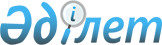 Петропавл қаласында Қазақстан Республикасы Парламенті Мәжілісінің, Солтүстік Қазақстан облыстық және Петропавл қалалық мәслихатының депутаттығына кандидаттардың сайлаушылармен кездесуіне үй-жайлар беру және үгіттік баспа материалдарын орналастыруға арналған орындар белгілеу туралы
					
			Күшін жойған
			
			
		
					Солтүстік Қазақстан облысы Петропавл қалалық әкімдігінің 2016 жылғы 8 ақпандағы № 239 қаулысы. Солтүстік Қазақстан облысының Әділет департаментінде 2016 жылғы 18 ақпанда N 3627 болып тіркелді. Күші жойылды – Солтүстік Қазақстан облысы Петропавл қаласы әкімдігінің 2017 жылғы 24 мамырдағы № 898 қаулысымен
      Ескерту. Күші жойылды – Солтүстік Қазақстан облысы Петропавл қаласы әкімдігінің 24.05.2017 № 898 қаулысымен (бірінші ресми жарияланған күнінен бастап қолданысқа енгізіледі).

       "Қазақстан Республикасындағы сайлау туралы" Қазақстан Республикасының 1995 жылғы 28 қыркүйектегі Конституциялық заңының 28-бабы 4, 6-тармақтарына, "Қазақстан Республикасындағы жергілікті мемлекеттік басқару және өзін-өзі басқару туралы" Қазақстан Республикасының 2001 жылғы 23 қаңтардағы Заңының 31-бабы 2-тармағына сәйкес Петропавл қаласының әкімдігі ҚАУЛЫ ЕТЕДІ: 

      1. Петропавл қаласында Қазақстан Республикасы Парламенті Мәжілісінің, Солтүстік Қазақстан облыстық және Петропавл қалалық мәслихатының депутаттығына кандидаттардың үгіттік баспа материалдарын орналастыруға арналған орындар белгіленсін, 1-қосымшаға сәйкес. 

      2. Петропавл қаласында Қазақстан Республикасы Парламенті Мәжілісінің, Солтүстік Қазақстан облыстық және Петропавл қалалық мәслихатының депутаттығына кандидаттардың сайлаушылармен кездесуіне шартты негізде үй-жайлар берілсін, 2-қосымшаға сәйкес. 

      3. Осы қаулының орындалуын бақылау қала әкімінің орынбасары Е. С. Баллоға жүктелсін. 

      4. Осы қаулы оны бірінші ресми жарияланған күнінен бастап қолданысқа енгізіледі.  Петропавл қаласында Қазақстан Республикасы Парламенті Мәжілісінің, Солтүстік Қазақстан облыстық және Петропавл қалалық мәслихатының депутаттығына кандидаттардың үгіттік баспа материалдарын орналастыруға арналған орындар Қазақстан Республикасы Парламенті Мәжілісінің, Солтүстік Қазақстан облыстық және Петропавл қалалық мәслихатының депутаттығына кандидаттарға берілетін үй-жайлар
					© 2012. Қазақстан Республикасы Әділет министрлігінің «Қазақстан Республикасының Заңнама және құқықтық ақпарат институты» ШЖҚ РМК
				
      Қала әкімі

М. Тасмағанбетов

      "Келісілді"
Петропавл қалалық сайлау
комиссиясының төрағасы
08 ақпан 2016 жыл 

Е. Мамыкин
 Петропавл қаласы әкімдігінің 2016 жылғы 08 ақпандағы № 239 қаулысына 1 қосымша
№
Елді мекеннің атауы 
Орналасқан орны 
Орналастыруға арналған объектінің атауы 
1
Петропавл қаласы 
Абай және Мұхтар Әуезов атындағы көшелердің қиылысы, Солтүстік Қазақстан облысы бойынша "Халыққа қызмет көрсету орталығы" республикалық мемлекеттік мекемесі филиалының ауданы 
Металл қалқандар 
2
Петропавл қаласы 
Мир және Абай көшелерінің қиылысы, "Сокол" сауда үйінің ауданы 
Металл қалқандар 
3
Петропавл қаласы 
Мир көшесі, "Семейный" сауда үйінің ауданы 
Металл қалқандар 
4
Петропавл қаласы 
Мир және Қазақстан Конституциясы көшелерінің қиылысы, "Цум" сауда үйінің ауданы 
Металл қалқандар 
5
Петропавл қаласы 
Мир және Ғ. Мүсірепов көшелерінің қиылысы, "Караван" сауда үйінің ауданы 
Металл қалқандар 
6
Петропавл қаласы 
Пушкин көшесі, 103, "Солтүстік Қазақстан облыстық ЖҚТБ алдын алу және қарсы күрес орталығы" мемлекеттік мекемесінің ауданы 
Металл қалқандар 
7
Петропавл қаласы 
Интернациональная және М. Жұмабаев көшелерінің қиылысы, Қазақстан Республикасы Білім және ғылым министрлігі "Манаш Қозыбаев атындағы Солтүстік Қазақстан мемлекеттік университеті" шаруашылық жүргізу құқығындағы республикалық мемлекеттік кәсіпорны, № 6 корпус
Металл қалқандар 
8
Петропавл қаласы 
Интернациональная және Астана көшелерінің қиылысы, "Колос" қонақ үйінің ауданы 
Металл қалқандар 
9
Петропавл қаласы 
Интернациональная және Театральная көшелерінің қиылысы, "Черемушки" базарының ауданы
Металл қалқандар 
10
Петропавл қаласы 
Жамбыл атындағы көше, "Волна" дүкені аялдамасының ауданы 
Металл қалқандар 
11
Петропавл қаласы 
Жамбыл атындағы көше, "СК Нефтепродукт" жауапкершілігі шектеулі серіктестігі автомобильге жанармай құю станциясының ауданы
Металл қалқандар 
12
Петропавл қаласы 
Жамбыл атындағы көше, "Сәбит Мұқанов атындағы мемлекеттік қазақ сазды-драма театры" коммуналдық мемлекеттік қазыналық кәсіпорнының ауданы 
Металл қалқандар 
13
Петропавл қаласы 
Парковая және Қазақстан Конституциясы көшелерінің қиылысы 
Металл қалқандар 
14
Петропавл қаласы 
Жамбыл атындағы көше, "Тайга" сауда үйінің ауданы 
Металл қалқандар 
15
Петропавл қаласы 
Ұшқыш-космонавт, Кеңес одағының батыры Юрий Алексеевич Гагарин атындағы көше, Бензостройдың соңғы аялдамасы 
Металл қалқандар 
16
Петропавл қаласы 
Ніл Болатбаев көшесі, "Түркістан" мейрамханасының ауданы 
Металл қалқандар 
17
Петропавл қаласы 
Украинская көшесі, 203, шыны дүкенінің ауданы 
Металл қалқандар 
18
Петропавл қаласы 
Хименко және Ш. Уәлиханов атындағы көшелердің қиылысы, "Сулпак" дүкенінің ауданы 
Металл қалқандар 
19
Петропавл қаласы 
Солнечный шағын ауданы, Солнечная және Дачная көшелерінің қиылысы, "Кокетка" дүкенінің ауданы 
Металл қалқандар 
20
Петропавл қаласы 
Борки кенті, Зеленая көшесі, "Шапағат" дүкенінің ауданы 
Металл қалқандар 
21
Петропавл қаласы 
В.Б. Кошуков атындағы көше, "Пирамида" сауда үйінің ауданы 
Металл қалқандар 
22
Петропавл қаласы 
Мұхтар Әуезов атындағы және Қазақстан Конституциясы көшелерінің қиылысы, Мәдениет және демалыс саябағына орталық кіреберісте 
Металл қалқандар 
23
Петропавл қаласы 
2-ші Заречная көшесі, "Макс" дүкені аялдамасы 
Металл қалқандар 
24
Петропавл қаласы 
Пушкин көшесі, Солтүстік Қазақстан облысы Денсаулық сақтау басқармасы Солтүстік Қазақстан облысы әкімдігінің "3 қалалық аурухана" шаруашылық жүргізу құқығындағы коммуналдық мемлекеттік кәсіпорны аялдамасы 
Металл қалқандар 
25
Петропавл қаласы 
Ш. Уәлиханов атындағы көше, Қазақстан Республикасы Білім және ғылым министрлігі Солтүстік Қазақстан облысы әкімдігінің "Облыстық дарынды балаларға арналған мамандандырылған қазақ-түрік мектеп-лицей-интернаты" коммуналдық мемлекеттік мекемесі аялдамасы 
Металл қалқандар 
26
Петропавл қаласы 
Батыр Баян көшесі, Солтүстік Қазақстан облысы Петропавл қаласы әкімдігі "Петропавл қаласының білім бөлімі" мемлекеттік мекемесінің "Снежинка" бөбекжай-бақшасы" мемлекеттік коммуналдық қазыналық кәсіпорнының ауданы 
Металл қалқандар 
27
Петропавл қаласы 
Н. Островский көшесі, "Шелковый путь" базары аялдамасы 
Металл қалқандар 
28
Петропавл қаласы 
Панфилов атындағы көше, Солтүстік Қазақстан облысы "Петропавл қаласының білім бөлімі" мемлекеттік мекемесінің "№ 1 жалпы білім беретін мектеп-интернат" коммуналдық мемлекеттік мекемесінің ауданы 
Металл қалқандар 
29
Петропавл қаласы 
Жамбыл атындағы және Қазақстан Конституциясы көшелерінің қиылысындағы аялдама 
Металл қалқандар 
30
Петропавл қаласы 
Жамбыл атындағы көше, "Мебельвиль" сауда үйінің ауданы 
Металл қалқандар 
31
Петропавл қаласы 
Жәлел Қизатов атындағы көше, "Қазақстан Республикасы Ұлттық гвардиясының әскери институты" республикалық мемлекеттік мекемесінің ауданы 
Металл қалқандар 
32
Петропавл қаласы 
Кәрім Сүтішев - М. Жұмабаев көшелерінің қиылысы, Петропавл қаласы "Forte bank" акционерлік қоғамының Солтүстік Қазақстан филиалының ауданы 
Металл қалқандар 
33
Петропавл қаласы 
Григорий Потанин атындағы көше, соңғы аялдама 
Металл қалқандар 
34
Петропавл қаласы 
Победа көшесі, "Ани" дүкенінің ауданы
Металл қалқандар 
35
Петропавл қаласы 
Абай көшесі, "Орталық дәріхана" аялдамасы
Металл қалқандар 
36
Петропавл қаласы 
Панфилов атындағы - Красин көшелерінің қиылысы, "Айгерім" дүкенінің ауданы
Металл қалқандар 
37
Петропавл қаласы 
Караванная - Зимин көшелерінің қиылысы, Солтүстік Қазақстан облысы Петропавл қаласы әкімдігі "Петропавл қаласының білім бөлімі" мемлекеттік мекемесінің "№ 44 орта мектеп" коммуналдық мемлекеттік мекемесінің ауданы 
Металл қалқандар 
38
Петропавл қаласы 
Евней Бөкетов атындағы – Тоқсан би көшелерінің қиылысы, "Евразия базары" аялдамасының ауданы 
Металл қалқандар 
39
Петропавл қаласы 
Мир – Әубәкір Ысмайылов атындағы көшелердің қиылысы 
Металл қалқандар 
40
Петропавл қаласы 
М. Жұмабаев – С. Мұқанов көшелерінің қиылысы, "Севказэнергосбыт" жауапкершілігі шектеулі серіктестігінің ауданы 
Металл қалқандар 
41
Петропавл қаласы 
Интернациональная – Рижская көшелерінің қиылысы, "Черемушки" аялдамасының ауданы 
Металл қалқандар 
42
Петропавл қаласы 
Мир – Пионерская көшелерінің қиылысы, "Победа" дүкенінің ауданы 
Металл қалқандар 
43
Петропавл қаласы 
Мир – Чкалов көшелерінің қиылысы, "№ 5 Нан плюс" сауда үйінің ауданы
Металл қалқандар 
44
Петропавл қаласы 
Мир – Ғ. Мүсірепов көшелерінің қиылысы, "Жасмин" сауда үйінің ауданы 
Металл қалқандар 
45
Петропавл қаласы 
Казахстанская правда – Есіл көшелерінің қиылысы, Солтүстік Қазақстан облысы Денсаулық сақтау басқармасы Солтүстік Қазақстан облысы әкімдігінің "Облыстық перинаталдық орталық" шаруашылық жүргізу құқығындағы коммуналдық мемлекеттік кәсіпорнының ауданы 
Металл қалқандар 
46
Петропавл қаласы 
Мир – Ярослав Гашек атындағы көшелердің қиылысы, Қазақстан Республикасы Білім және ғылым министрлігі Солтүстік Қазақстан облысы әкімдігінің "Петропавл құрылыс-экономикалық колледжі" коммуналдық мемлекеттік қазыналық кәсіпорнының ауданы 
Металл қалқандар 
47
Петропавл қаласы 
Набережная – И.П. Шухов көшелерінің қиылысы, "Росинка" дүкенінің ауданы 
Металл қалқандар 
48
Петропавл қаласы 
Набережная – Хименко көшелерінің қиылысы, "Космос" дүкенінің ауданы 
Металл қалқандар 
49
Петропавл қаласы 
Жәлел Қизатов атындағы көше, Солтүстік Қазақстан облысы Денсаулық сақтау басқармасы Солтүстік Қазақстан облысы әкімдігінің "№ 3 қалалық емхана" шаруашылық жүргізу құқығындағы коммуналдық мемлекеттік кәсіпорынның ауданы 
Металл қалқандар 
50
Петропавл қаласы 
Мир – Победа көшелерінің қиылысы, "Вектор" дүкенінің ауданы
Металл қалқандар 
51
Петропавл қаласы 
Мир – И.П. Шухов көшелерінің қиылысы, Петропавл қаласы ішкі істер басқармасы № 7 аймақтық полиция пунктінің ауданы
Металл қалқандар 
52
Петропавл қаласы 
Жамбыл атындағы - И.П. Шухов көшелерінің қиылысы, "Эталон – Авто" жанар-жағармай құю станциясының ауданы
Металл қалқандар 
53
Петропавл қаласы 
Индустриальный қысқа қөшесі – 2-ші Сенная көшелерінің қиылысы, Солтүстік Қазақстан облысы Петропавл қаласы әкімдігі "Петропавл қаласының білім бөлімі" мемлекеттік мекемесінің "№ 22 бастауыш мектеп" коммуналдық мемлекеттік мекемесінің ауданы 
Металл қалқандар 
54
Петропавл қаласы 
Жамбыл атындағы– Чайковский көшелерінің қиылысы, "Қарасай" стадионының бас кіреберісі
Металл қалқандар 
55
Петропавл қаласы 
Чайковский – Астана көшелерінің қиылысы, Солтүстік Қазақстан облысы Денсаулық сақтау басқармасы Солтүстік Қазақстан облысы әкімдігінің "№ 2 қалалық емхана" шаруашылық жүргізу құқығындағы коммуналдық мемлекеттік кәсіпорнының бас кіреберісі 
Металл қалқандар 
56
Петропавл қаласы 
Юрий Медведев атындағы– В.Б. Кошуков атындағы көшелердің қиылысы, "Нептун" аквапаркінің ауданы 
Металл қалқандар 
57
Петропавл қаласы 
Темір жол вокзалының ауданы, Орталық алаң 
Металл қалқандар Петропавл қаласы әкімдігінің 2016 жылғы 08 ақпандағы № 239 қаулысына 2 қосымша
№
Елді мекеннің атауы
Үй-жайдың орналасқан жері 
1
Петропавл қаласы 
"Петропавл қаласының мәдениет және тілдерді дамыту бөлімі" мемлекеттік мекемесінің жанындағы "Қалалық мәдениет үйі" мемлекеттік коммуналдық қазыналық кәсіпорны, Қ. Сәтбаев көшесі, 37 
2
Петропавл қаласы 
Қазақстан Республикасы Мәдениет және ақпарат министрлігі Солтүстік Қазақстан облысы әкімдігінің "Сәбит Мұқанов атындағы облыстық ғылыми әмбебап кітапханасы" коммуналдық мемлекеттік мекемесі, Қазақстан Конституциясы көшесі, 25 
3
Петропавл қаласы 
Қазақстан Республикасы Білім және ғылым министрлігі Солтүстік Қазақстан облысы әкімдігінің "Петропавл құрылыс-экономикалық колледжі" коммуналдық мемлекеттік қазыналық кәсіпорны, Мир көшесі, 262 